パソコン小話（１１４）2020/5/10新しいEdge　その３････ホームボタンの設定Edge画面の左上にホームボタンがあります。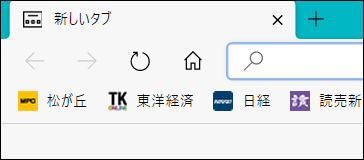 このホームボタンに予め、ページを登録しておくと、色々なページを見ていてもホームボタンを押すと、即時に登録したページが見られます。例えば、ホームボタンに「ヤフー」のページを登録した場合、シニアネットや中日新聞などのページを次々に見ている最中に、このホームボタンを押すと、即時に「ヤフー」のページが見られます。このように、ホームボタンはインターネットのページの基点の役割を果たしています。設定の仕方1．ホームボタンに登録したいページを表示　→　アドレスをコピー　　　　　　　　　　　　　・・・をクリック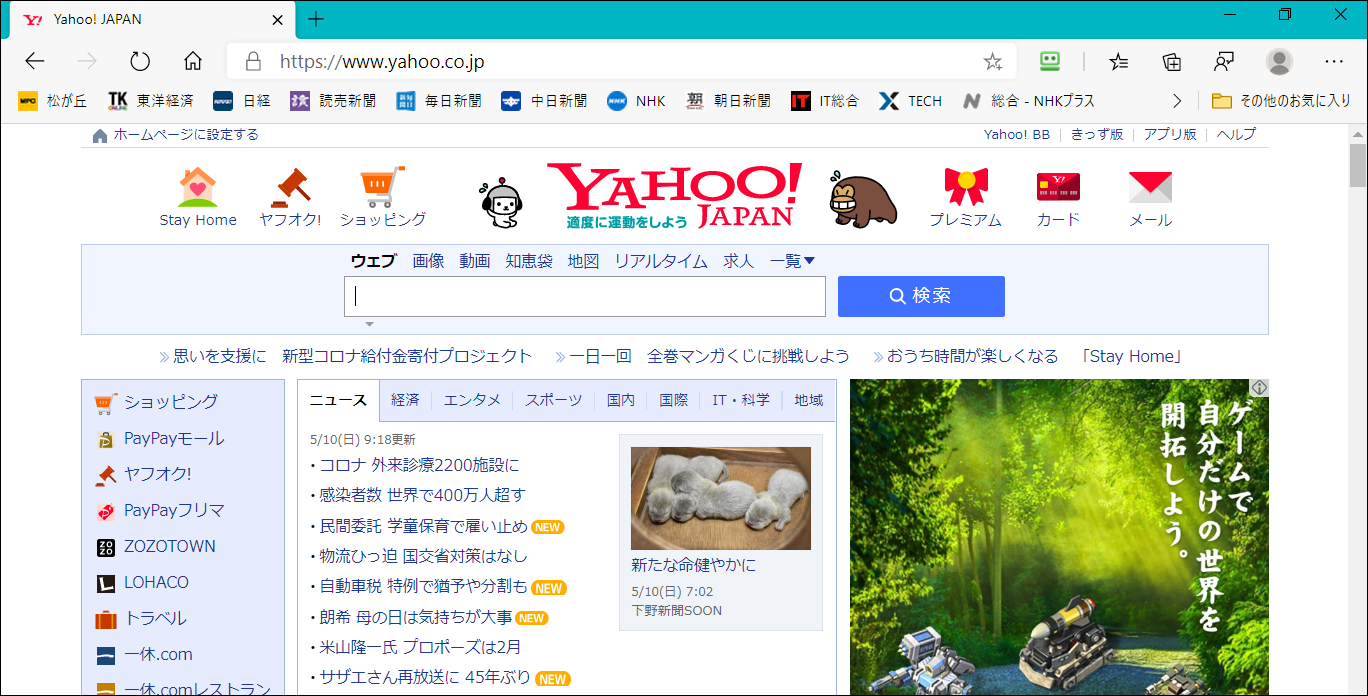 ２．設定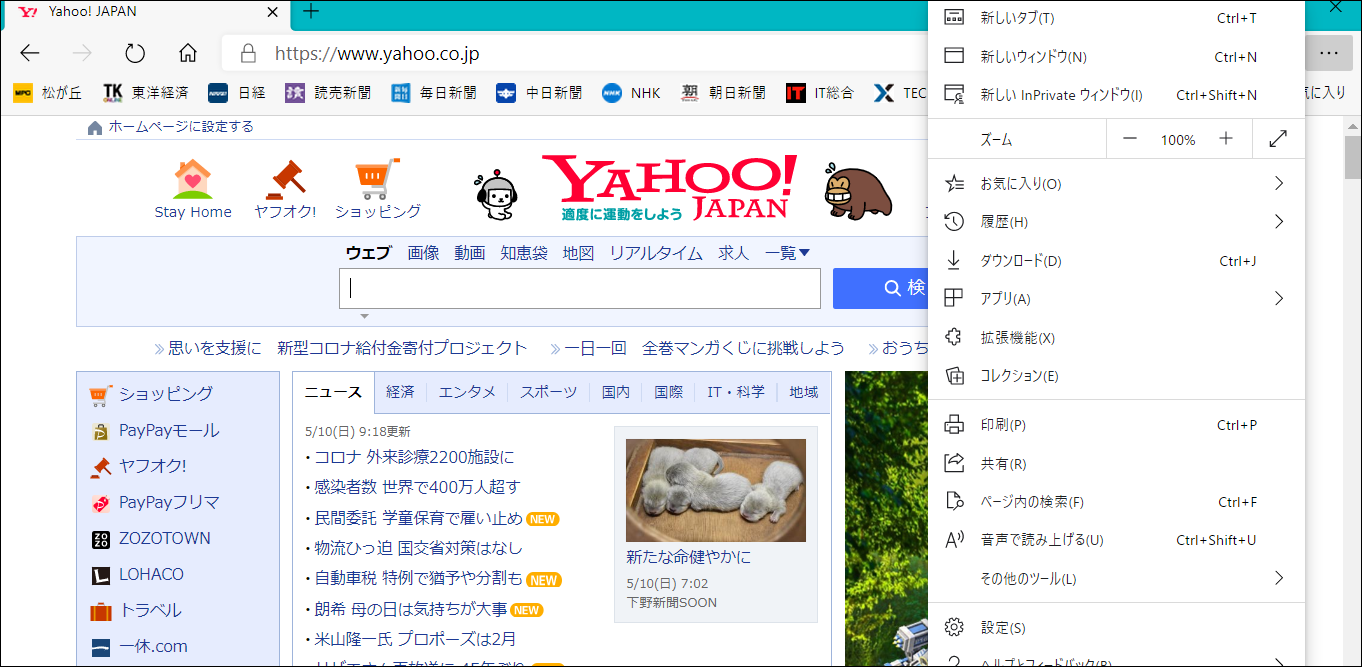 ３．外観　→　下側にポッチ　→　ここに先ほどコピーしたアドレスを貼り付ける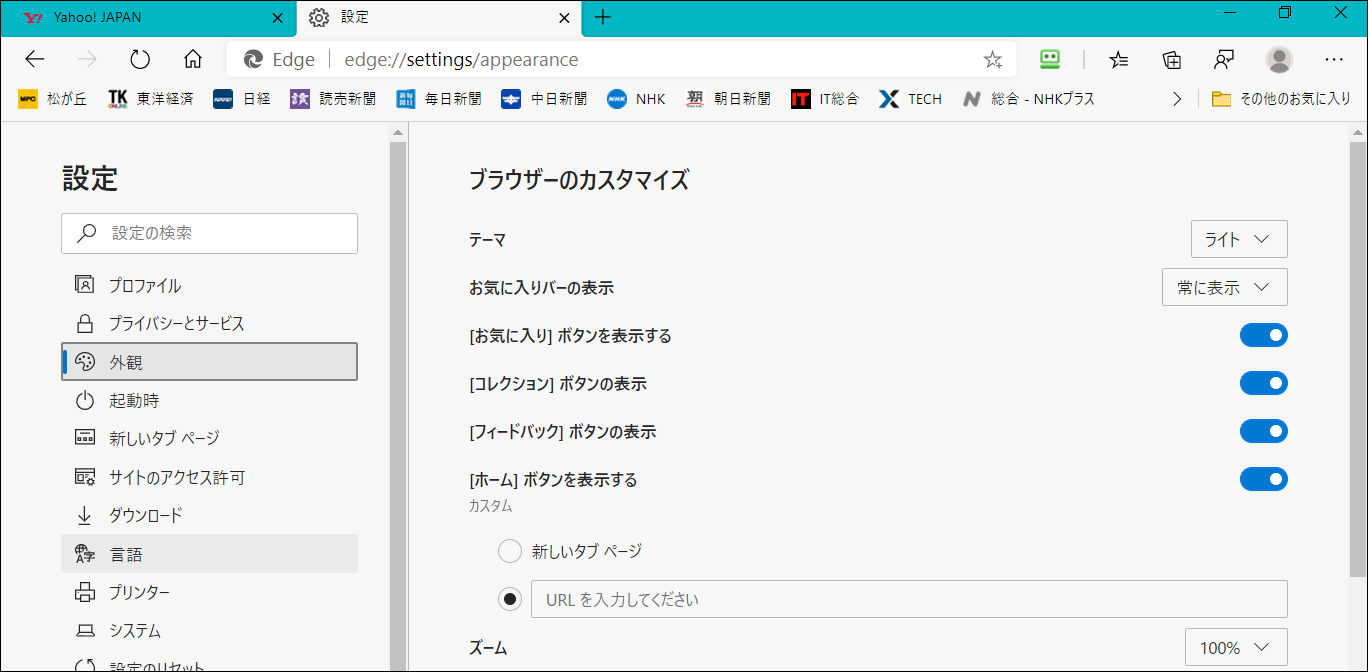 ４．ヤフーのアドレスが貼り付いた　→　インターネットを閉じる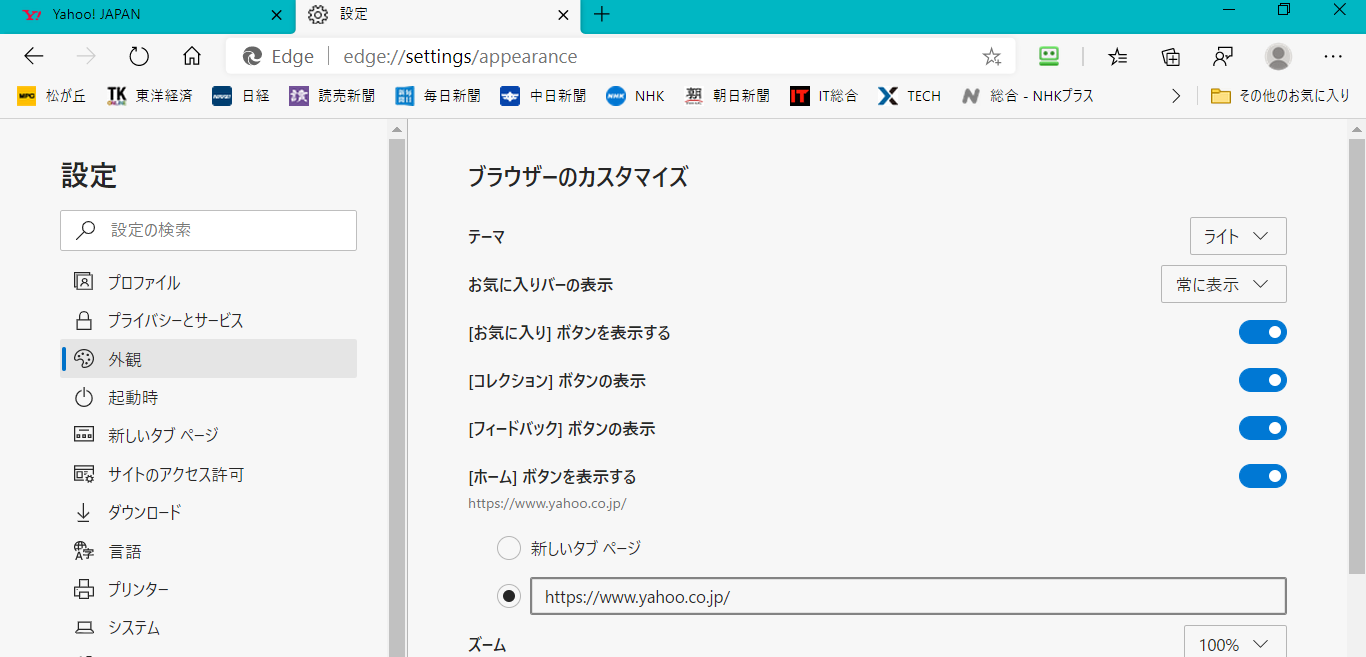 ５．再度、インターネットを開き、色々なページを見ている途中で　　ホームボタンを押してみる　→　ヤフーのページが表示される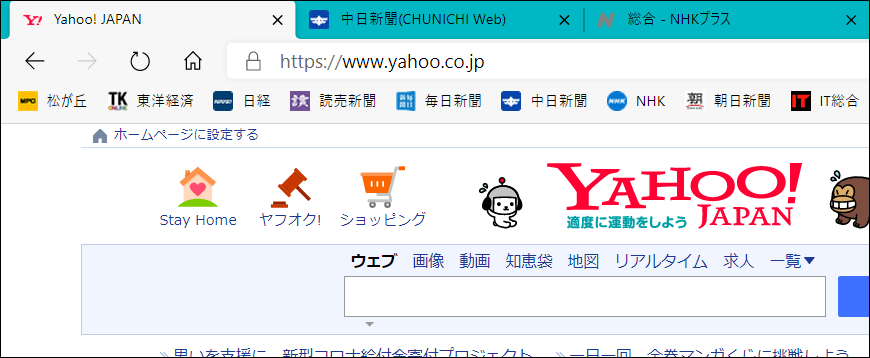 色々、お試し下さい。以上